Programma svoltoPiove di Sacco, 6 giugno 2019.             La Docente             Prof.ssa Canova Nicoletta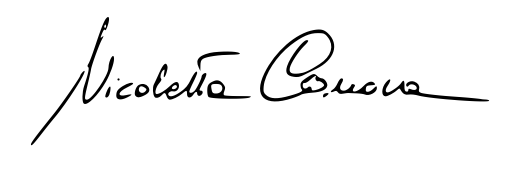       I rappresentanti degli studenti______________________________________________CLASSE1^ BEMINDIRIZZOAFMANNO SCOLASTICO2018-2019DISCIPLINALINGUA E LETTERATURA ITALIANADOCENTECANOVA NICOLETTAProgramma svolto nella classe 1^ BEMProgramma svolto nella classe 1^ BEMProgramma svolto nella classe 1^ BEMLibri di testo in adozione: Biglia, Manfredi, Terribile, UN INCONTRO INATTESO A + SCRITTURA, ParaviaBiglia, UN INCONTRO INATTESO C, ParaviaArciello, Maiorano, L'ITALIANO CHE SERVE. GRAMMATICA E COMUNICAZIONE, Ed. ZanichelliAltri materiali utilizzati: materiali ipermedialiLibri di testo in adozione: Biglia, Manfredi, Terribile, UN INCONTRO INATTESO A + SCRITTURA, ParaviaBiglia, UN INCONTRO INATTESO C, ParaviaArciello, Maiorano, L'ITALIANO CHE SERVE. GRAMMATICA E COMUNICAZIONE, Ed. ZanichelliAltri materiali utilizzati: materiali ipermedialiLibri di testo in adozione: Biglia, Manfredi, Terribile, UN INCONTRO INATTESO A + SCRITTURA, ParaviaBiglia, UN INCONTRO INATTESO C, ParaviaArciello, Maiorano, L'ITALIANO CHE SERVE. GRAMMATICA E COMUNICAZIONE, Ed. ZanichelliAltri materiali utilizzati: materiali ipermedialiCOMPETENZE SVILUPPATEMODULI/UNITA’CONTENUTICOMPETENZA 1 Padroneggiare gli strumenti espressivi ed argomentativi indispensabili per gestire l’interazione comunicativa verbale in vari contesti COMPETENZA 2 Leggere, comprendere e interpretare testi scritti di vario tipoCOMPETENZA 3 Produrre testi di vario tipo in relazione ai diversi scopi comunicativiMETODO DI STUDIOLa lettura, la comprensione, la memorizzazione (appunti, sintesi, mappe concettuali, tabelle…), gli stili di apprendimento.COMPETENZA 1 Padroneggiare gli strumenti espressivi ed argomentativi indispensabili per gestire l’interazione comunicativa verbale in vari contesti COMPETENZA 2 Leggere, comprendere e interpretare testi scritti di vario tipoCOMPETENZA 3 Produrre testi di vario tipo in relazione ai diversi scopi comunicativiLA COMUNICAZIONEElementi, funzioni, situazione comunicativaRegistri linguistici.COMPETENZA 1 Padroneggiare gli strumenti espressivi ed argomentativi indispensabili per gestire l’interazione comunicativa verbale in vari contesti COMPETENZA 2 Leggere, comprendere e interpretare testi scritti di vario tipoCOMPETENZA 3 Produrre testi di vario tipo in relazione ai diversi scopi comunicativiRIFLESSIONE SULLA LINGUA Ortografia. Lessico. Punteggiatura.Morfologia: l'articolo, il nome, l'aggettivo, il pronome, il verbo, l'avverbio, il pronomeSintassi della proposizione: soggetto,  predicato, attributo, complementi diretti e indiretti Sintassi del periodo: proposizione principale e subordinataCOMPETENZA 1 Padroneggiare gli strumenti espressivi ed argomentativi indispensabili per gestire l’interazione comunicativa verbale in vari contesti COMPETENZA 2 Leggere, comprendere e interpretare testi scritti di vario tipoCOMPETENZA 3 Produrre testi di vario tipo in relazione ai diversi scopi comunicativiTIPOLOGIA TESTUALEIl testo descrittivo: caratteristiche strutturali e linguistiche; tecniche descrittive.Il testo espressivo-emotivo:  caratteristiche linguistiche.Il testo narrativo non letterario: i diversi tipi di testo narrativo; caratteristiche strutturali e linguistiche. Il testo espositivo: caratteristiche strutturali; le tecniche e le caratteristiche linguisticheCOMPETENZA 1 Padroneggiare gli strumenti espressivi ed argomentativi indispensabili per gestire l’interazione comunicativa verbale in vari contesti COMPETENZA 2 Leggere, comprendere e interpretare testi scritti di vario tipoCOMPETENZA 3 Produrre testi di vario tipo in relazione ai diversi scopi comunicativiTESTO NARRATIVO LETTERARIOFabula e intreccio; tecniche di alterazione della fabula; le sequenze; lo schema narrativo classico; i personaggi; il sistema dei personaggi; presentazione e caratterizzazione del personaggio; le parole e i pensieri dei personaggi; lo spazio e il tempo; autore, narratore, lettore; il narratore, il punto di vista;  lingua e stile; figure retoriche;I generi della narrazione: narrazione breve e romanzo;I sottogeneri del racconto (fantasy, fantascienza, horror, giallo, psicologico, realistico)COMPETENZA 1 Padroneggiare gli strumenti espressivi ed argomentativi indispensabili per gestire l’interazione comunicativa verbale in vari contesti COMPETENZA 2 Leggere, comprendere e interpretare testi scritti di vario tipoCOMPETENZA 3 Produrre testi di vario tipo in relazione ai diversi scopi comunicativi Lettura e analisi dei seguenti brani:Brown, Alla largaUlmann, Un'amicizia tra adolescentiPiccolo, Il regalo di NataleBenni, Il lampyDelerm, La prima sorsata di birraAmmaniti, Un ragazzo diverso dagli altriAmmaniti, Io non ho pauraBontempelli, Il ladro Luca Slesar, Giorno d'esame; Manzoni, Renzo a Milano; Salamov, Il pane di un altroFitzgerald, Il misterioso signor GasbyTolstoj, Il tormento interiore di AnnaCalvino, Marcovaldo al supermercatoMarquez, Il fantasma LudovicoGuareschi, Cinquecento lireDAL MITO AL POEMA EPICOIl mito: origine, caratteriDai miti di oggi ai miti antichiIl mito del diluvio. Esiodo, La nascita di ZeusGraves, Eco e NarcisoIl mito del MinotauroIl  mito di Iside e OsirideL’epica classica: le origini, le caratteristiche. La questione omerica. La parafrasi.IliadeProemio, la peste, l’iraLa richiesta di PatrocloTersiteOdisseaNell’antro di PolifemoIl canto delle sireneLETTURA   Lettura individuale di due libri di narrativa